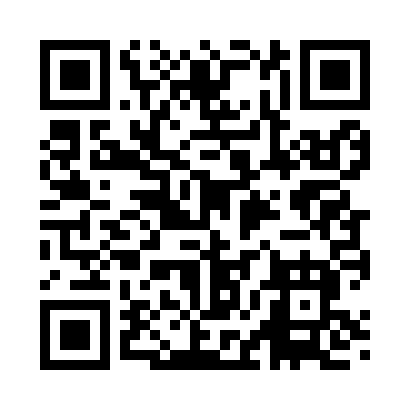 Prayer times for Adonijah, West Virginia, USAWed 1 May 2024 - Fri 31 May 2024High Latitude Method: Angle Based RulePrayer Calculation Method: Islamic Society of North AmericaAsar Calculation Method: ShafiPrayer times provided by https://www.salahtimes.comDateDayFajrSunriseDhuhrAsrMaghribIsha1Wed5:066:271:225:108:179:382Thu5:056:261:225:118:189:403Fri5:036:251:225:118:199:414Sat5:026:241:225:118:209:425Sun5:006:231:215:118:219:436Mon4:596:221:215:118:219:457Tue4:586:211:215:128:229:468Wed4:566:201:215:128:239:479Thu4:556:191:215:128:249:4810Fri4:546:181:215:128:259:4911Sat4:526:171:215:128:269:5112Sun4:516:161:215:138:279:5213Mon4:506:151:215:138:289:5314Tue4:496:141:215:138:299:5415Wed4:476:131:215:138:309:5616Thu4:466:121:215:138:319:5717Fri4:456:111:215:148:319:5818Sat4:446:111:215:148:329:5919Sun4:436:101:215:148:3310:0020Mon4:426:091:215:148:3410:0121Tue4:416:091:215:158:3510:0322Wed4:406:081:225:158:3610:0423Thu4:396:071:225:158:3610:0524Fri4:386:071:225:158:3710:0625Sat4:376:061:225:158:3810:0726Sun4:366:051:225:168:3910:0827Mon4:356:051:225:168:3910:0928Tue4:356:041:225:168:4010:1029Wed4:346:041:225:168:4110:1130Thu4:336:041:225:178:4210:1231Fri4:336:031:235:178:4210:13